16 июняЕвстигнеева В.М. рассказала ребятам о здоровом образе жизни и все вместе отправились в мультпутешествие «Азбука здоровья». Цель путешествия-понять, что нужно делать, чтобы быть здоровым человеком.Игра «Умники и умницы» была очень интересной, ребята разгадывали ребусы, кроссворды, сложные задачи. Каждый отряд готовит к выпуску экологическую отрядную газету.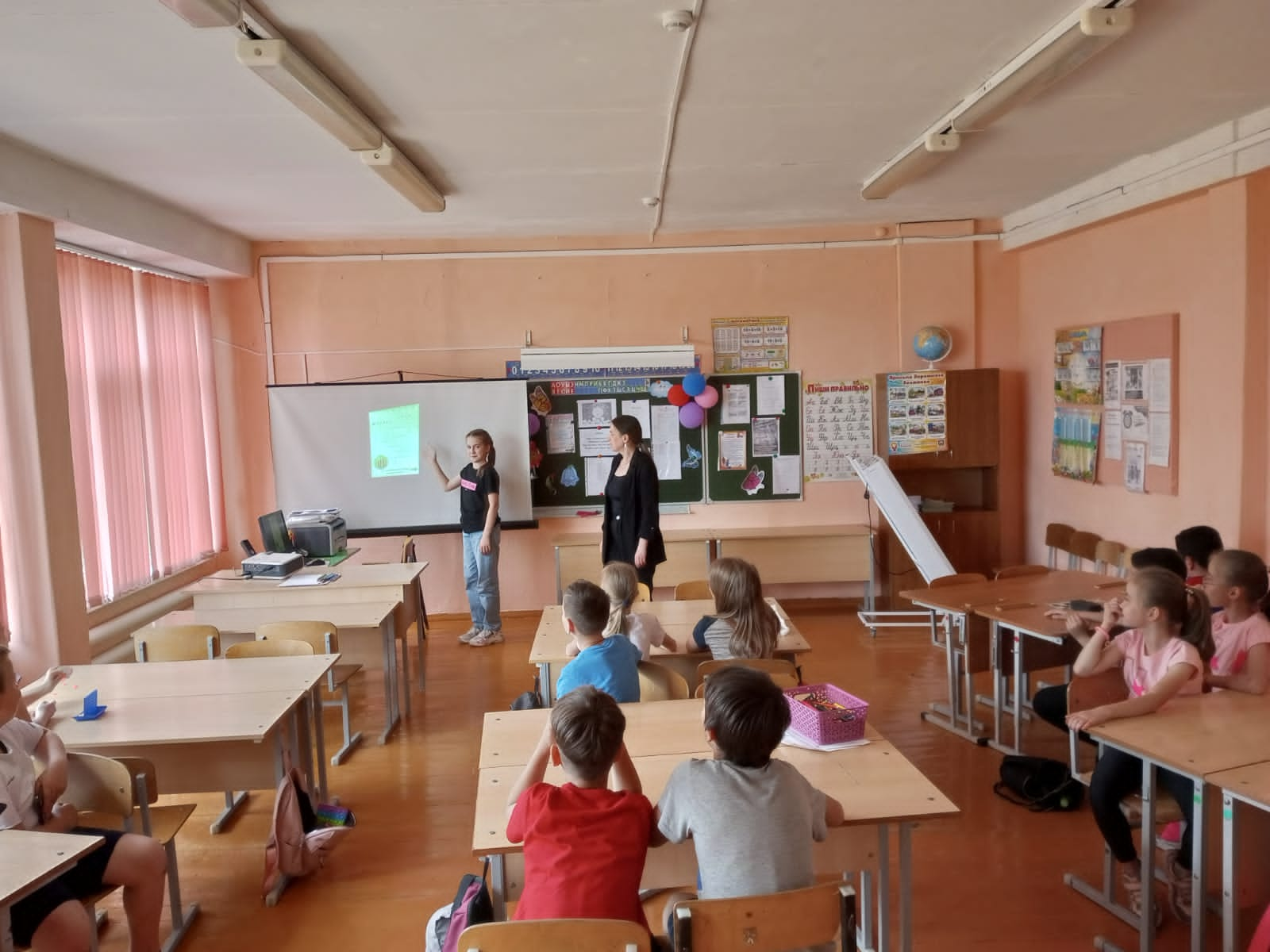 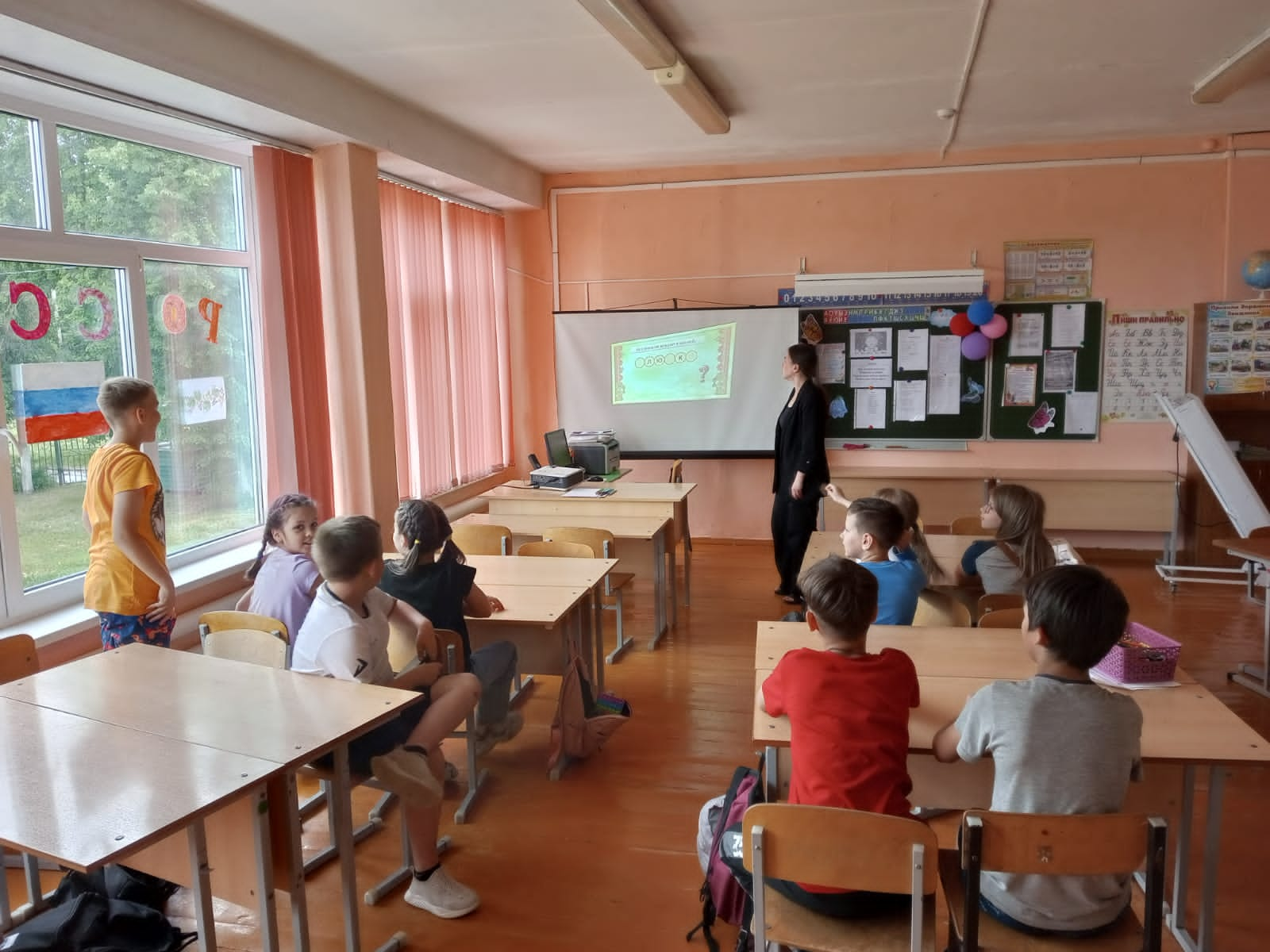 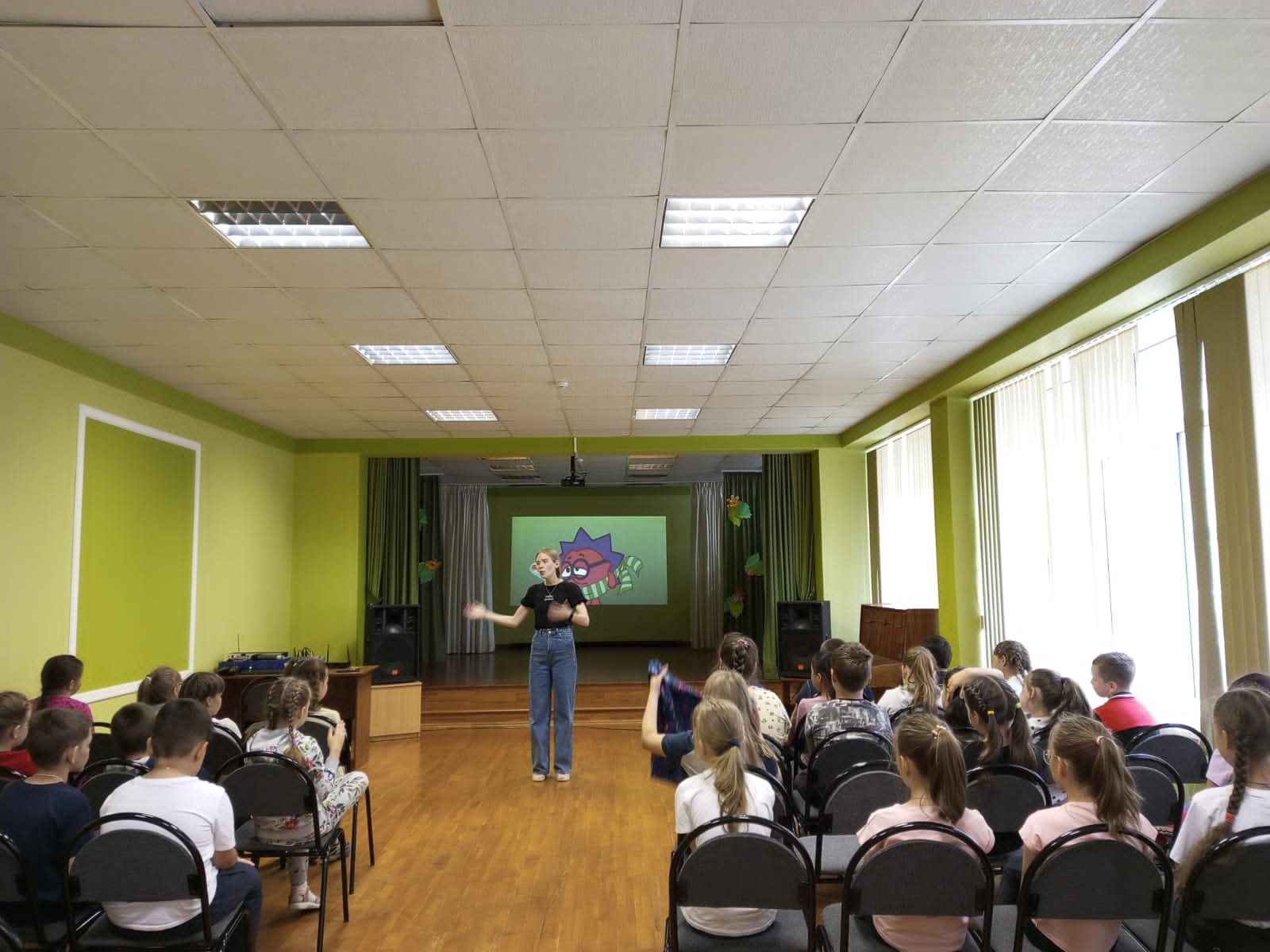 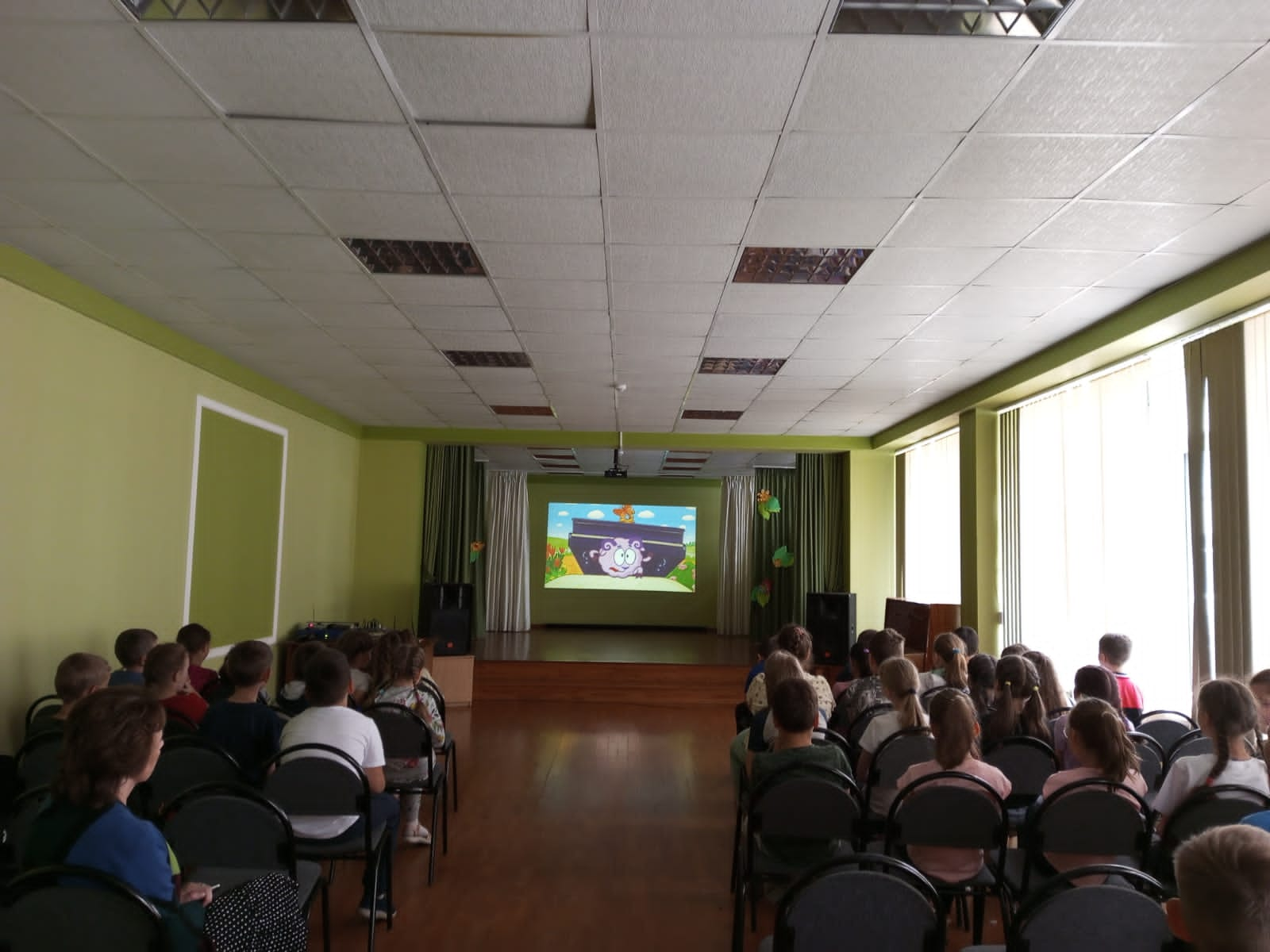 